З А Я В К АПросим обучить наших сотрудников(работников) в количестве ___ человек по программе: «______________________________________________________________________________________________________________________________________________________________________ «_____________________________»или   «______________________________________________________________________»(выбрать из списка программ обучения)С Уставом, лицензией на право ведения образовательной деятельности, учебным планом программы и календарным учебным графиком ознакомлены. Руководитель                                                                                  /________________   /М.П. «_____»__________20____ г.                             ИсполнительТелефон для связиПриложение к заявлениюСписок сотрудников на обучение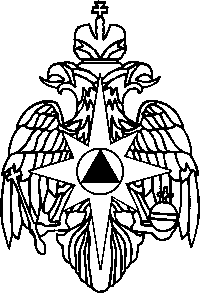 МЧС РОССИИФЕДЕРАЛЬНОЕ АВТОНОМНОЕ УЧРЕЖДЕНИЕ ДОПОЛНИТЕЛЬНОГО ПРОФЕССИОНАЛЬНОГО ОБРАЗОВАНИЯ «УЧЕБНЫЙ ЦЕНТР  ФЕДЕРАЛЬНОЙ  ПРОТИВОПОЖАРНОЙ  СЛУЖБЫ   ПО РЕСПУБЛИКЕ ТАТАРСТАН»(ФАУ ДПО Учебный центр ФПС по Республике Татарстан)ул. Техническая, 13, г.Казань,420054Тел: (8-843) 2787531 Факс: 2787531, 2788624ucfpsrt@mail.ru____________№ __________Начальнику ФАУ ДПОУчебный центр ФПСпо Республике ТатарстанКантемирову М.Х.МЧС РОССИИФЕДЕРАЛЬНОЕ АВТОНОМНОЕ УЧРЕЖДЕНИЕ ДОПОЛНИТЕЛЬНОГО ПРОФЕССИОНАЛЬНОГО ОБРАЗОВАНИЯ «УЧЕБНЫЙ ЦЕНТР  ФЕДЕРАЛЬНОЙ  ПРОТИВОПОЖАРНОЙ  СЛУЖБЫ   ПО РЕСПУБЛИКЕ ТАТАРСТАН»(ФАУ ДПО Учебный центр ФПС по Республике Татарстан)ул. Техническая, 13, г.Казань,420054Тел: (8-843) 2787531 Факс: 2787531, 2788624ucfpsrt@mail.ru____________№ __________№ п/пФИО(полностью)Дата рожденияОбразование(что, когда окончил, №диплома)ДолжностьСогласие на обработку персональных данных (№152-ФЗ от 27.07.2006 «О персональных данных)(подпись обучаемого)